1) Descrivere il funzionamento degli operatori di Sobel ed elencarne alcune possibili applicazioni.2) Definire formalmente gli operatori di erosione e dilatazione della morfologia matematica e illustrarne brevemente il funzionamento.3) Descrivere gli spazi colore HSL/HSV e illustrarne brevemente vantaggi e svantaggi.4) Basandosi sulla libreria di classi utilizzata durante il corso, implementare in C# una classe denominata “Esercizio”, derivata da ImageOperation<Image<byte>, Image<byte>>, che implementi l’algoritmo seguente:Sia InputImage un’immagine grayscale di input.Calcolare, per ogni pixel dell’immagine, il massimo fra i valori dei pixel dell’intorno 7x7, considerando eventuali pixel fuori dai bordi come aventi livello di grigio pari a zero.Calcolare l’immagine D in cui ogni pixel è risultato della differenza fra ciascun valore calcolato al passo precedente e il corrispondente valore del pixel nell’immagine originale.Eseguire l’operazione di “contrast stretching” su D; trasformare poi D nell’immagine negativa.Binarizzare D utilizzando come soglia globale il valore 128.Etichettare le componenti connesse del risultato ottenuto al passo precedente usando la metrica D4; eliminare poi le componenti connesse con area inferiore a 25 pixel.Restituire come output un’immagine grayscale (Result) in cui i pixel appartenenti alle componenti connesse individuate al passo precedente hanno valore 0, mentre tutti gli altri pixel hanno il valore presente nell’immagine originale di input.Il diagramma seguente mostra:le classi della libreria che possono essere utilizzate (senza doverle re-implementare) per semplificare lo svolgimento dell’esercizio;la classe “Esercizio”, derivata da ImageOperation<Image<byte>, Image<byte>>, che si chiede di implementare.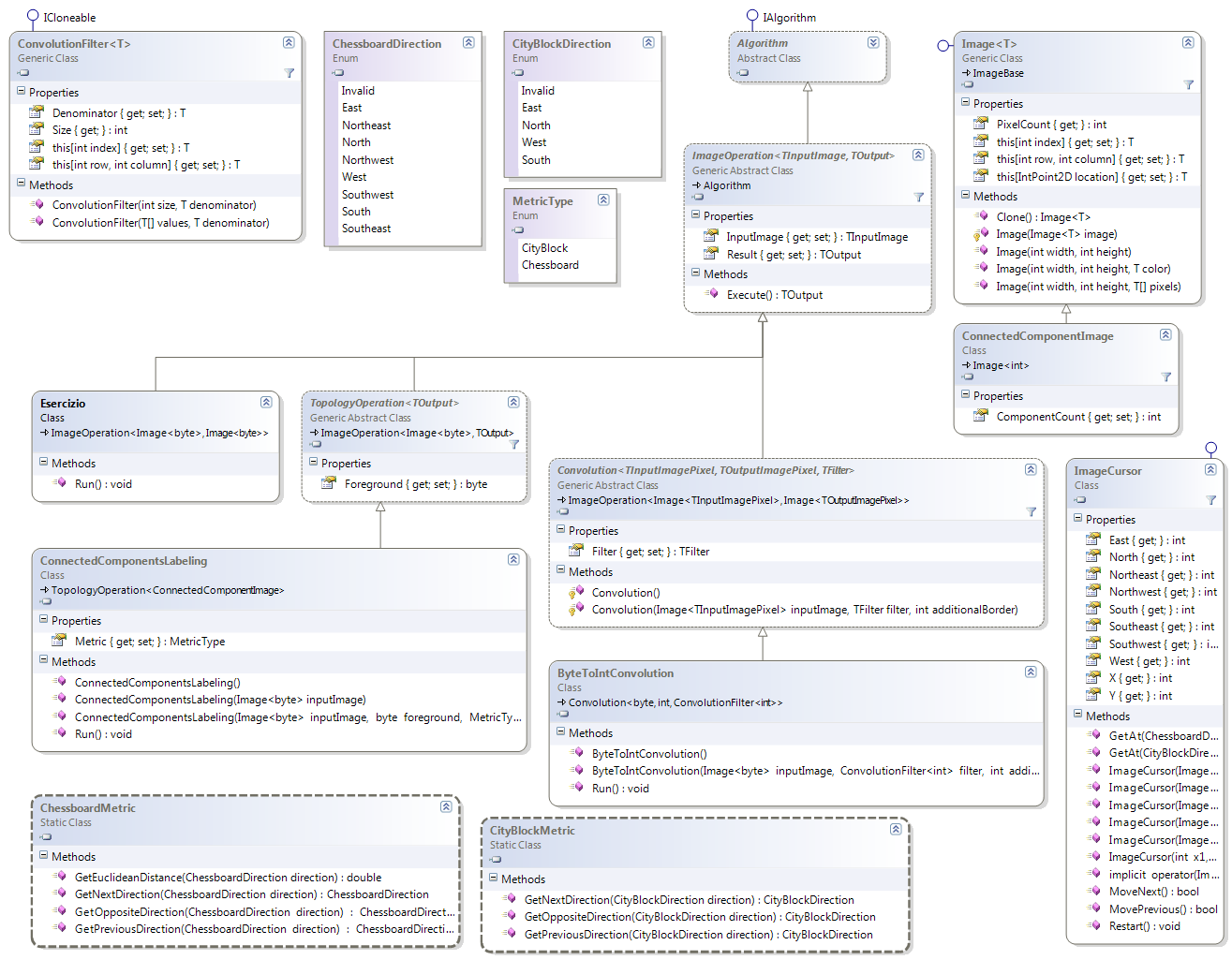 